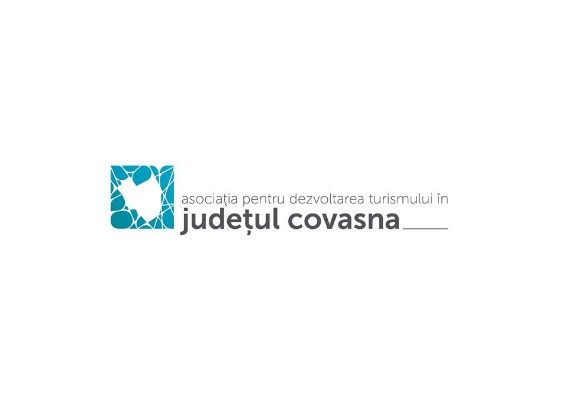 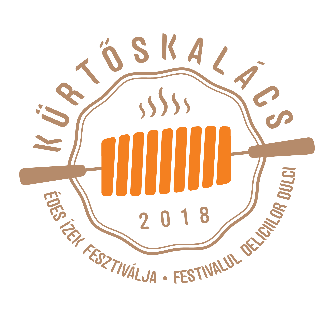 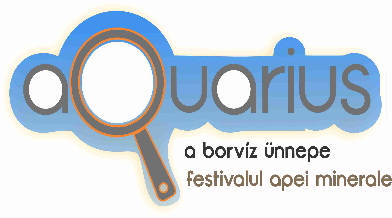 FORMULAR DE PARTICIPARECea mai bună clătită cu apă mineralăData:		9 septembrie 2018Locație: 	Sf. Gheorghe, Piața LibertățiiNume echipă: .................................................................................….Localitate: ....................................................................EchipaTaxă de participare: gratisIngrediente asigurate:1 kg făină1 l ulei5 buc. ouăarzător camping cu gaz Termen limită de înscriere: 05 septembrie 2018 (a se trimite prin e-mail)   Data								 Semnătura	 	..............................................TitluNumeleDate de contact (e-mail, tel.)Bucătar șefFochistUcenic 1Ucenic 2